الموالح الطموحات والتحديات ندوة علمية بجامعة بنها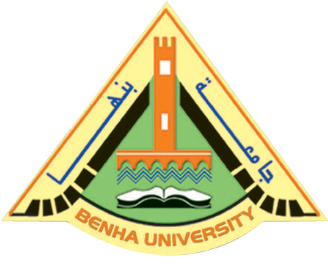 صرح الأستاذ الدكتور/ محمد السيد - مدير مركز المعلومات والخدمات البحثية بأن قطاع خدمة المجتمع وتنمية البيئة ينظم ندوة علمية بعنوان "الموالح الطموحات والتحديات" تحت رعاية اللواء الدكتور/ رضا فرحات – محافظ القليوبية، والأستاذ الدكتور/ علي شمس الدين – رئيس جامعة بنها، والأستاذ الدكتور/ جمال إسماعيل – نائب رئيس الجامعة لشئون الدراسات العليا والبحوث، وذلك يوم الثلاثاء الموافق 2016/02/23 بقاعة الإحتفالات الكبرى بالجامعة، الساعة التاسعة صباحاً.